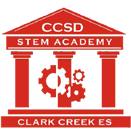 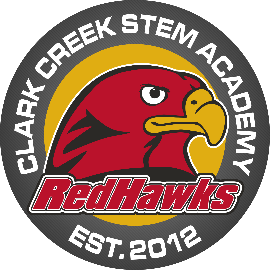 Agenda:Task Notes: Data Team Questions:Action Steps to prepare for next Data Team Meeting:Date: Date: Date: Date: Team NormsTeam NormsTeam NormsTeam NormsMembers PresentMembers PresentMembers AbsentMembers AbsentTeam RolesTeam RolesTeam RolesTeam RolesReadingReadingMathMath